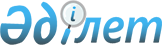 Үгіттік баспа материалдарын орналастыру үшін орындар белгілеу және депутатқа кандидаттардың сайлаушылармен кездесу өткізуі үшін орын-жай беру туралы
					
			Мерзімі біткен
			
			
		
					Ақтөбе облысы Байғанин аудандық әкімдігінің 2011 жылғы 6 желтоксандағы № 254 қаулысы. Ақтөбе облысы Әділет департаментінде 2011 жылғы 12 желтоқсанда № 3-4-136 тіркелді. Қолданылу мерзімі өтуіне байланысты күші жойылды - Ақтөбе облысы Байғанин аудандық әкімінің 2012 жылғы 28 наурыздағы № 02-446 хаты.
      Ескерту. Қолданылу мерзімі өтуіне байланысты күші жойылды - Ақтөбе облысы Байғанин аудандық әкімінің 2012.03.28 № 02-446 хаты.
      Қазақстан Республикасының 2001 жылғы 23 қаңтардағы № 148 "Қазақстан Республикасындағы жергілікті мемлекеттік басқару және өзін-өзі басқару туралы" Заңының 31, 37 баптарына, Қазақстан Республикасының 1995 жылғы 28 қыркүйектегі № 2464 "Қазақстан Республикасындағы сайлау туралы" Конституциялық Заңының 28 бабының 4, 6 тармақтарына сәйкес аудан әкімдігі ҚАУЛЫ ЕТЕДІ:
      1. Қазақстан Республикасы Парламенті Мәжілісінің және мәслихаттар депутаттығына кандидаттардың үгіттік баспа материалдарын орналастыру үшін орындар осы қаулының 1 қосымшасына сәйкес белгіленсін.
      2. Қазақстан Республикасы Парламенті Мәжілісінің және мәслихаттар депутаттығына кандидаттардың сайлаушылармен кездесу өткізуі үшін шарттық негізде орын-жай осы қаулының 2 қосымшасына сәйкес берілсін.
      3. Осы қаулының орындалуын бақылау аудан әкімінің орынбасары А.Аманғосқа жүктелсін.
      4. Осы қаулы алғаш ресми жарияланғаннан кейін қолданысқа енгізіледі. Қазақстан Республикасы Парламенті Мәжілісінің және мәслихаттар депутаттығына кандидаттардың үгіттік баспа материалдарын орналастыру орындарының тізімі Кандидаттардың сайлаушылармен кездесуі үшін шарттық негізде берілетін орын-жайлар
					© 2012. Қазақстан Республикасы Әділет министрлігінің «Қазақстан Республикасының Заңнама және құқықтық ақпарат институты» ШЖҚ РМК
				
Аудан әкімі:
Б.Кемешов
Келісілді:
Аудандық сайлау
комиссиясының төрағасы:
Қ.АққожаАудан әкімдігінің 2011 жылғы
6 желтоқсандағы № 254 қаулысына
1 ҚОСЫМША
№
Селолық округтер, елді мекендер атауы
Орналасу орны 
Саны
Қарауылкелді ауылдық округі бойынша
Қарауылкелді ауылдық округі бойынша
Қарауылкелді ауылдық округі бойынша
Қарауылкелді ауылдық округі бойынша
1
Қарауылкелді селосы
Аудандық телекоммуникация торабы ғимаратының алдындағы ақпараттық стенд 
1
1
Қарауылкелді селосы
Аудандық қазынашылық бөлімі ғимаратының алдындағы ақпараттық стенд
1
2
Көкбұлақ ауылы
Мәдениет үйінің қасбеті
1
3
Қосарал ауылы 
Қосарал ауылдық медициналық пунктінің қасбеті
1
4
Қазақстан ауылы 
Қазақстан мектебі ғимаратының қасбеті
1
Жаңажол селолық округі бойынша
Жаңажол селолық округі бойынша
Жаңажол селолық округі бойынша
Жаңажол селолық округі бойынша
5
Оймауыт ауылы 
Мәдениет үйінің қасбеті 
1
Жарқамыс селолық округі бойынша
Жарқамыс селолық округі бойынша
Жарқамыс селолық округі бойынша
Жарқамыс селолық округі бойынша
6
Жарқамыс ауылы 
Жарқамыс орта мектебінің қасбеті 
1
7
Ақтам ауылы 
Ақтам мектебі ғимаратының алдындағы алаңның периметрі бойынша 
1
8
Қаражар ауылы 
Қаражар орта мектебінің қасбеті
1
Қопа селолық округі бойынша
Қопа селолық округі бойынша
Қопа селолық округі бойынша
Қопа селолық округі бойынша
9
Ебейті ауылы 
Мәдениет үйінің қасбеті
1
10
Қопа ауылы 
Қопа ауылдық медициналық пунктінің алдындағы алаңның периметрі бойынша
1
11
Айрық ауылы
С.Сейфуллин атындағы мектеп ғимаратының қасбеті
1
Ащы селолық округі бойынша
Ащы селолық округі бойынша
Ащы селолық округі бойынша
Ащы селолық округі бойынша
12
Ноғайты ауылы 
Халыққа қызмет көрсету орталығы ғимаратының алдындағы алаң периметрі бойынша
1
Сартоғай селолық округі бойынша
Сартоғай селолық округі бойынша
Сартоғай селолық округі бойынша
Сартоғай селолық округі бойынша
13
Алтай батыр ауылы 
А.Пушкин атындағы орта мектеп ғимаратының қасбеті 
1
14
Баршақұм ауылы 
Баршақұм орта мектебі ғимаратының қасбеті
1
15
Шұқырши ауылы 
Шұқырши мектебі ғимаратының қасбеті
1
Көлтабан селолық округі бойынша
Көлтабан селолық округі бойынша
Көлтабан селолық округі бойынша
Көлтабан селолық округі бойынша
16
Қораши ауылы 
Қарабұлақ орта мектебінің қасбеті
1
17
Жарлы селосы 
Сауда үйінің алдындағы алаңның периметрі бойынша 
1
18
Жыңғылдытоғай
Қызыләскер бастауыш мектебі ғимаратының қасбеті
1
Қызылбұлақ селолық округі бойынша
Қызылбұлақ селолық округі бойынша
Қызылбұлақ селолық округі бойынша
Қызылбұлақ селолық округі бойынша
19
Кемерши ауылы 
"Балдәурен" балалар бақшасы ғимаратының қасбеті
1
20
Бұлақтыкөл ауылы 
Бұлақтыкөл ауылдық медициналық пунктінің қасбеті
1
21
Жаңатаң ауылы 
Жаңатаң ауылдық медициналық пунктінің қасбеті
1
Миялы селолық округі бойынша
Миялы селолық округі бойынша
Миялы селолық округі бойынша
Миялы селолық округі бойынша
22
Миялы селосы 
Мәдениет үйінің қасбеті 
Миялы ауылдық медициналық пунктінің қасбеті
1
1
23
Дияр селосы 
Дияр ауылдық медициналық пунктінің қасбеті
1
БАРЛЫҒЫ
25Аудан әкімдігінің 2011 жылғы
6 желтоқсандағы № 254 қаулысына
2 ҚОСЫМША
№
Селолық округтер, елді мекендер атауы
Орналасу орны 
Саны
Қарауылкелді ауылдық округі бойынша
Қарауылкелді ауылдық округі бойынша
Қарауылкелді ауылдық округі бойынша
Қарауылкелді ауылдық округі бойынша
1
Қарауылкелді селосы
С.Жиенбаев атындағы көше, 60
Б.Тәжібаев атындағы музыка мектебінің мәжіліс залы 
1
2
Көкбұлақ ауылы
Көкбұлақ орта мектебінің мәжіліс залы
1
3
Қосарал ауылы 
Қосарал негізгі мектебінің бөлмесі
1
4
Қазақстан ауылы 
Қазақстан ауылдық медициналық пункт бөлмесі
1
Жаңажол селолық округі бойынша
Жаңажол селолық округі бойынша
Жаңажол селолық округі бойынша
Жаңажол селолық округі бойынша
5
Оймауыт ауылы 
Оймауыт селолық мәдениет үйі
1
Жарқамыс селолық округі бойынша
Жарқамыс селолық округі бойынша
Жарқамыс селолық округі бойынша
Жарқамыс селолық округі бойынша
6
Жарқамыс ауылы 
Жарқамыс орта мектебінің мәжіліс залы
1
7
Ақтам ауылы 
Ақтам ауылдық медициналық пункт бөлмесі
1
8
Қаражар ауылы 
Қаражар орта мектебінің бөлмесі
1
Қопа селолық округі бойынша
Қопа селолық округі бойынша
Қопа селолық округі бойынша
Қопа селолық округі бойынша
9
Ебейті ауылы 
Ебейті ауылдық клубы
1
10
Қопа ауылы 
Ақтан жырау атындағы негізгі мектеп бөлмесі
1
11
Айрық ауылы
С.Сейфуллин атындағы бастауыш мектептің бөлмесі
1
12
Көптоғай ауылы
Көптоғай бастауыш мектебінің бөлмесі
1
Ащы селолық округі бойынша
Ащы селолық округі бойынша
Ащы селолық округі бойынша
Ащы селолық округі бойынша
13
Ноғайты ауылы 
Ауылдық клуб
1
Сартоғай селолық округі бойынша
Сартоғай селолық округі бойынша
Сартоғай селолық округі бойынша
Сартоғай селолық округі бойынша
14
Алтай батыр ауылы 
Алтай ауылдық мәдениет үйі 
1
15
Баршақұм ауылы 
Баршақұм ауылдық клубы 
1
16
Шұқырши ауылы 
Шұқырши мектеп бөлмесі 
1
Көлтабан селолық округі бойынша
Көлтабан селолық округі бойынша
Көлтабан селолық округі бойынша
Көлтабан селолық округі бойынша
17
Қораши ауылы 
Қарабұлақ орта мектебінің бөлмесі
1
18
Жарлы ауылы
Байғанин орта мектебінің мәжіліс залы 
1
19
Жыңғылдытоғай ауылы
Қызыләскер бастауыш мектебінің бөлмесі
1
Қызылбұлақ селолық округі бойынша
Қызылбұлақ селолық округі бойынша
Қызылбұлақ селолық округі бойынша
Қызылбұлақ селолық округі бойынша
20
Кемерши ауылы 
Қ.Жазықов атындағы орта мектептің мәжіліс залы
1
21
Бұлақтыкөл ауылы 
Бұлақтыкөл кітапханасының оқырмандар бөлмесі
1
22
Жаңатаң ауылы 
Жаңатаң кітапханасының оқырмандар бөлмесі
1
Миялы селолық округі бойынша
Миялы селолық округі бойынша
Миялы селолық округі бойынша
Миялы селолық округі бойынша
23
Миялы селосы 
Миялы ауылдық клубы
1
24
Дияр селосы 
Дияр ауылдық клубы
1
БАРЛЫҒЫ
24